СООБЩЕНИЕ о проведении общего собрания собственников помещений в многоквартирном доме, расположенном по адресу:Московская область, г Одинцово, г Звенигород, ш Нахабинское, д. 7АУВАЖАЕМЫЙ СОБСТВЕННИК!Сообщаем Вам о проведении ежегодного общего собрания собственников помещений в многоквартирном доме, расположенном по адресу: Московская область, г Одинцово, г Звенигород, ш Нахабинское, д. 7А.Форма проведения собрания: Заочное голосование (с использованием системы) с использованием системы ЕИАС ЖКХПрием решений собственников по вопросам повестки дня производится путем голосования в личном кабинете гражданина ЕИАС ЖКХ МО (https://dom.mosreg.ru) или путем личной явки к администратору общего собрания.Порядок приема администратором общего собрания оформленных в письменной форме решений собственников помещений в многоквартирном доме по вопросам, поставленным на голосование: г Одинцово, г Звенигород, ш Нахабинское, д. 7АДата и время начала и окончания проведения голосования с использованием системы ЕИАС ЖКХ МО по вопросам, поставленным на голосование:с 01.04.2023 00:00:00 по 15.04.2023 00:00:00Повестка дня общего собрания:1. Вопрос: Использование иной информационной системы при проведении общего собрания собственников помещений в многоквартирном доме  в форме заочного голосования.

Предложено: Использовать ЕИАС ЖКХ. 

Инициатор: ООО "УК ГОРОДСКОЙ КОМФОРТ"

2. Вопрос: Определение лиц, которые от имени собственников помещений в многоквартирном доме уполномочены на использование системы или иных информационных систем при проведении общего собрания собственников помещений в многоквартирном доме в форме заочного голосования (администратора общего собрания собственников) с указанием СНИЛС и (или) ОГРН. 

Предложено: ООО "УК ГОРОДСКОЙ КОМФОРТ", ОГРН: 1175024017080. 

Инициатор: ООО "УК ГОРОДСКОЙ КОМФОРТ"

3. Вопрос: Продолжительность голосования по вопросам повестки дня общего собрания собственников помещений в многоквартирном доме в форме заочного голосования с использованием системы. 

Предложено: В порядке п. 8 ст. 47.1 Жилищного Кодекса РФ. 

Инициатор: ООО "УК ГОРОДСКОЙ КОМФОРТ"

4. Вопрос: Порядок приема администратором общего собрания сообщений о проведении общих собраний собственников помещений в многоквартирном доме. 

Предложено: В офисе управляющей организации по адресу: Московская область, г. Звенигород, Нахабинское шоссе, д. 7А, оф. 3 (офис ООО «УК Городской Комфорт») пн-пт с 9.00 до 17.00 час., (перерыв с 13:00 до 14:00 час.) Тел.(499) 322-20-19. 

Инициатор: ООО "УК ГОРОДСКОЙ КОМФОРТ"

5. Вопрос: Порядок приема администратором общего собрания решений собственников помещений в многоквартирном доме по вопросам, поставленным на голосование. 

Предложено: В офисе управляющей организации по адресу: Московская область, г. Звенигород, Нахабинское шоссе, д. 7А, оф. 3 (офис ООО «УК Городской Комфорт») пн-пт с 9.00 до 17.00 час., (перерыв с 13:00 до 14:00 час.) Тел.(499) 322-20-19. 

Инициатор: ООО "УК ГОРОДСКОЙ КОМФОРТ"

6. Вопрос: Утверждение Отчета управляющей компании ООО УК «Городской Комфорт» за 2022 год. 

Предложено: Утвердить Отчет управляющей компании ООО УК «Городской Комфорт» за 2022 год. 

Инициатор: ООО "УК ГОРОДСКОЙ КОМФОРТ"

7. Вопрос: Утверждение Отчета управляющей компании ООО УК «Городской Комфорт» о выполнении работ по текущему ремонту общего имущества МКД за 2022 год. 

Предложено: Утвердить Отчет управляющей компании ООО УК «Городской Комфорт» о выполнении работ по текущему ремонту общего имущества МКД за 2022 год. 

Инициатор: ООО "УК ГОРОДСКОЙ КОМФОРТ"

8. Вопрос: Утверждение Плана текущего ремонта общего имущества МКД в 2023 году. 

Предложено: Утвердить План текущего ремонта общего имущества МКД в 2023 году. 

Инициатор: ООО "УК ГОРОДСКОЙ КОМФОРТ"

9. Вопрос: О расторжении договора с ООО ЧОП "БАРС-СИТИ"  с 01.05.2023г. 

Предложено: Расторгнуть договор  с ООО ЧОП "БАРС-СИТИ"  с 01.05.2023г. 

Инициатор: Ракитин Игорь Борисович (кв.51; пом.173)Ознакомиться с материалами и документами по вопросам повестки дня общего собрания можно по адресу: г Одинцово, г Звенигород, ш Нахабинское, д. 7АПорядок ознакомления с информацией:В офисе управляющей организации по адресу: Московская область, г. Звенигород, Нахабинское шоссе, д. 7А, оф. 3Сведения об администраторе общего собрания:ООО "УК ГОРОДСКОЙ КОМФОРТ", ОГРН: 1175024017080Настоящее собрание проводится с использованием Единой информационно-аналитической системы жилищно-коммунального хозяйства Московской области в соответствии с Распоряжением Министерства ЖКХ МО от 04.08.2020 № 283-РВ "О внесении изменений в Порядок проведения общих собраний собственников помещений в многоквартирном доме, опроса и информирования в электронном виде с использованием Единой информационно-аналитической системы жилищно-коммунального хозяйства Московской области" Напоминаем Вам:Каждый собственник на общем собрании обладает количеством голосов пропорционально доле его участия, установленной в соответствии с положениями Жилищного кодекса Российской Федерации.Решение общего собрания, принятое в установленном Жилищным кодексом порядке, является обязательным для всех собственников помещений в многоквартирном доме, в том числе для тех, которые независимо от причин не приняли участия в голосовании (ч. 5 ст. 46 Жилищного кодекса Российской Федерации).Собственник помещения в многоквартирном доме вправе не позднее чем за пять рабочих дней до даты проведения первого общего собрания собственников помещений в многоквартирном доме в форме заочного голосования с использованием системы представить лицу, осуществляющему управление многоквартирным домом, письменный отказ от проведения данного общего собрания. Лицо, осуществляющее управление многоквартирным домом, обязано регистрировать такие отказы и не позднее чем за два рабочих дня до даты проведения данного общего собрания представить их собственнику помещения в многоквартирном доме, по инициативе которого проводится первое общее собрание собственников помещений в многоквартирном доме в форме заочного голосования с использованием системы, или учесть отказы в случае, если данное общее собрание проводится по инициативе лица, осуществляющего управление многоквартирным домом. Первое общее собрание собственников помещений в многоквартирном доме в форме заочного голосования с использованием системы не может быть проведено в случае поступления лицу, осуществляющему полномочия администратора общего собрания, информации о наличии письменных отказов от проведения данного общего собрания собственников, обладающих более чем пятьюдесятью процентами голосов от общего числа голосов собственников помещений в многоквартирном доме (часть 2.1 ст. 47.1. ЖК РФ)Для участия в общем собрании собственников помещений в многоквартирном доме в форме заочного голосования с использованием ЕИАС ЖКХ необходимо:авторизоваться с использованием ЕСИА в личном кабинете гражданина на портале ЕИАС ЖКХ в сети Интернет по адресу dom.mosreg.ruесли в личном кабинете отсутствует информация о собственности, то необходимо указать помещение, собственником которого Вы являетесь, в разделе «Собственность» личного кабинета.принять участие в общем собрании в разделе «Общие собрания» личного кабинетаучастие в общем собрании также доступно в мобильном приложении: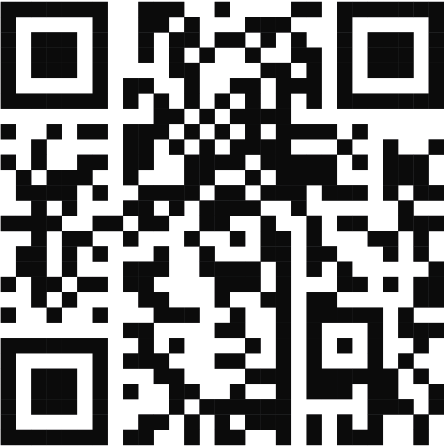 Скачать мобильное приложение ЕИАС ЖКХС уважением, инициатор общего собранияООО "УК ГОРОДСКОЙ КОМФОРТ" ОГРН 1175024017080 (дата присвоения 16.05.2017) ИНН 5015014502